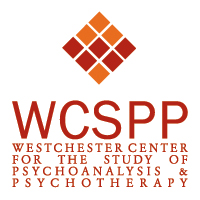 ADULT APPLICATION FOR PSYCHOTHERAPY OR PSYCHOANALYSIS SERVICESWCSPP provides psychoanalysis and psychotherapy at an affordable cost to adults.  Our therapists are enrolled in our postgraduate training program and receive weekly supervision from senior faculty members.  Fees are based on a sliding scale of $30- $55 to help those with financial limitations.  A commitment of 40 weeks of once or twice weekly treatment is required.  Patients are seen in private offices. We are not equipped to offer services to those in crisis or seek short term counseling. If you are experiencing an emergency, we recommend that you contact your local hospital emergency center.  The application process takes approximately two weeks.  Upon receipt of your application, we will contact you to briefly discuss your needs on the phone.  We will consider your application thoughtfully and determine whether we can place you with a therapist in our training program. If you have any questions, please feel free to contact the Psychotherapy Service at 914-997-7500.Name:_______________________________________________________________ Date:____________Age:________________   Date of Birth:_________________________  Home Address:________________________________________________________________________									________________________________________________Home phone:__________________________					Email address:___________________________________  Cell phone:____________________________Occupation/Employer:__________________________________________________________________How did you hear about WCSPP? __________________________________________________________Relationship status (please circle):              Married   Single  Committed  Separated   Divorced   WidowedPrevious experience with outpatient psychotherapy?	Yes	No              If yes, when and with whom?__________________________________________________________________________________________________________________________________________________________________________Family Members Living in Household (name, relationship to applicant, age):__________________________________________________________________________________________________________________________________________________________________________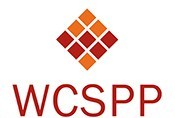 Have you ever been hospitalized for a psychiatric illness?        Yes      No       If yes, when, where and why?__________________________________________________________________________________________________________________________________________________________________________Have you ever had suicidal thoughts?        Yes        No                              If yes, please describe: __________________________________________________________________________________________________________________________________________________________________________Have you ever made a suicide attempt?        Yes        No           If  yes, please specify  number of attempts, when and how:__________________________________________________________________________________________________________________________________________________________________________Are you currently using alcohol or substances?	      Yes      No                   If yes, please describe: ____________________________________________________________________________________Do you have a history of alcohol or substance abuse?        Yes        No                   If yes, please describe:__________________________________________________________________________________________________________________________________________________________________________Do you have ongoing and/or current medical problems?		Yes	No            If yes, please describe:__________________________________________________________________________________________________________________________________________________________________________Are you currently taking any medication, including psychiatric medication?      Yes    No         If yes, pleaselist and describe:__________________________________________________________________________________________________________________________________________________________________________How would you describe the level of emotional support you receive from family and friends? (please circle)Support from family:		strong		moderate		low		noneSupport from friends:		strong		moderate		low		noneWe will set your fee based on a sliding scale of your income, including family/partner income.  What is your weekly income?____________________ Your family weekly income?__________________What days and hours are you available to schedule appointments?_____________________________________________________________________________________Please describe your reason for seeking psychotherapy at this time.  Describe your concerns, how long they have lasted and how you hope therapy will help you.  (Feel free to use as much space as you need).  ______________________________________________________________________________________________________________________________________________________________________________________________________________________________________________________________________________________________________________________________________________________________________________________________________________________________________________________________________________________________________________________________________________________________________________________________________________________________________________________________________________________________________________________________________________________________________________________________________________________________________________________________________________________________________________________________________________________________________________________________________________________________________________________________________________________________________________________________________________________________________________________________________________________________________I, _________________________________________, have consented to psychotherapy with a candidate.  WCSPP candidates are masters or doctoral level clinicians enrolled in our postgraduate training programs.  I understand that WCSPP provides education and training to candidates, which involves clinical consultation or supervision with WCSPP faculty and other qualified mental health professionals regarding the services they provide.  I further understand that WCSPP does not permit the use of health insurance plans.* WCSPP is committed to maintain the utmost confidentiality.  _________________________________________________________________  ________________Signature									DatePlease mail or fax completed application to:WCSPP Attn: Administrator1889 Palmer Ave, Suite 6, Larchmont, NY 10538 T: 914-997-7500 	 F:  914-997-7501E:  info@wcspp.org  	 W: www.wcspp.org